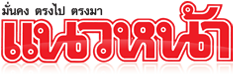 ข่าวประจำวันพฤหัสบดีที่ 25 กุมภาพันธ์ 2559 (หน้าที่ 21) 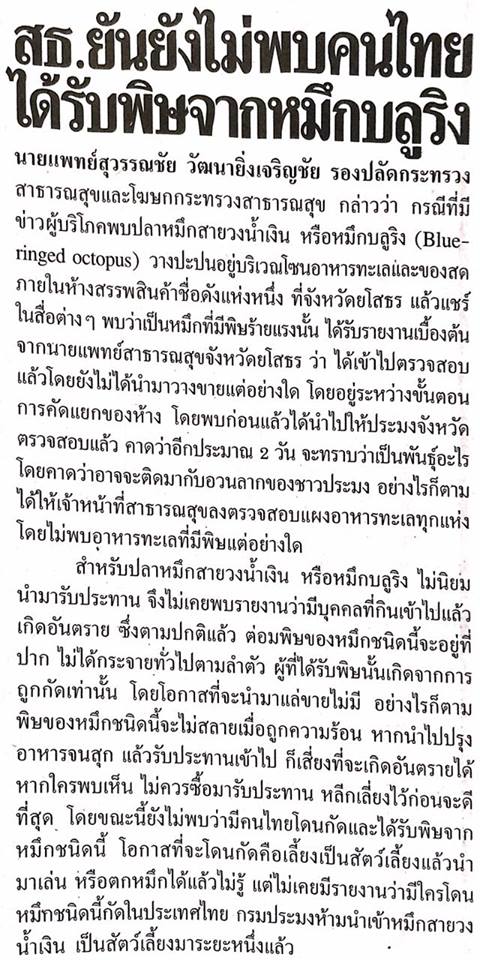 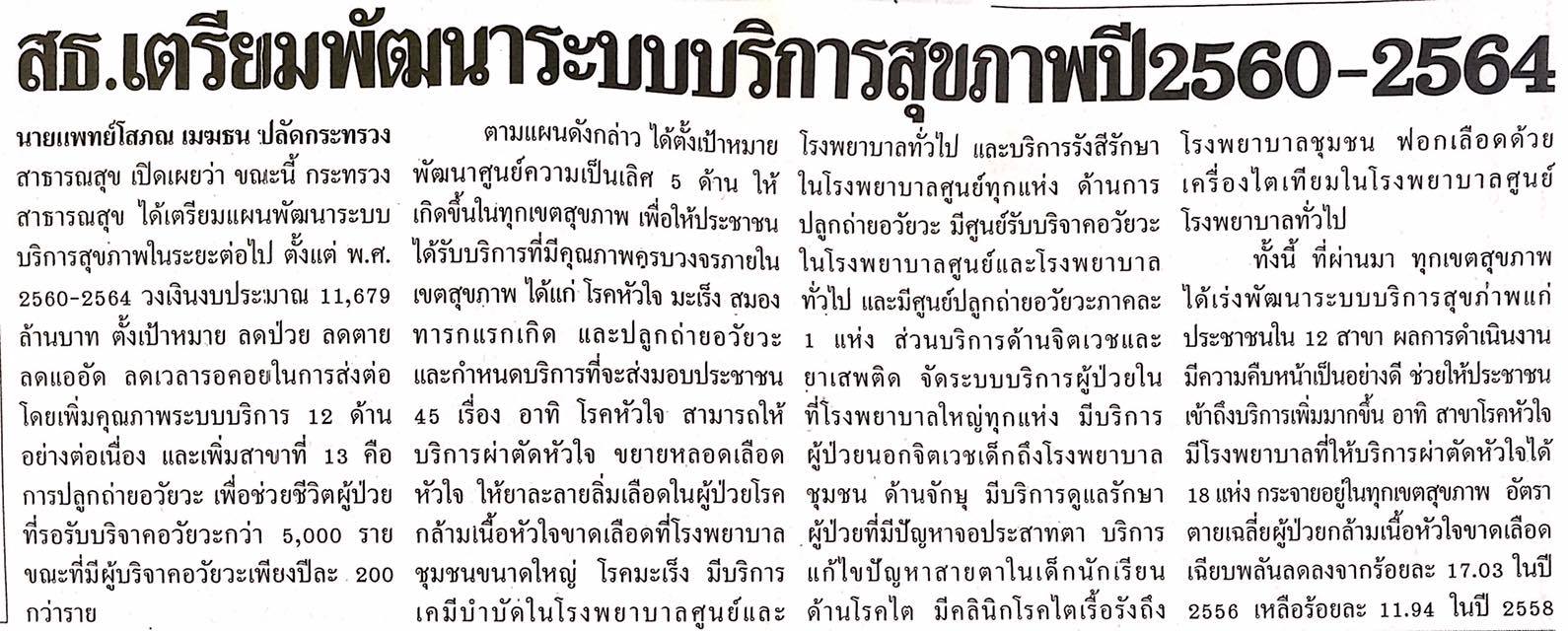 ข่าวประจำวันพฤหัสบดีที่ 25 กุมภาพันธ์ 2559 (หน้าที่ 21)ข่าวประจำวันพฤหัสบดีที่ 25 กุมภาพันธ์ 2559 (หน้าที่ 21 ต่อ)